Guía de Ejercicios # 1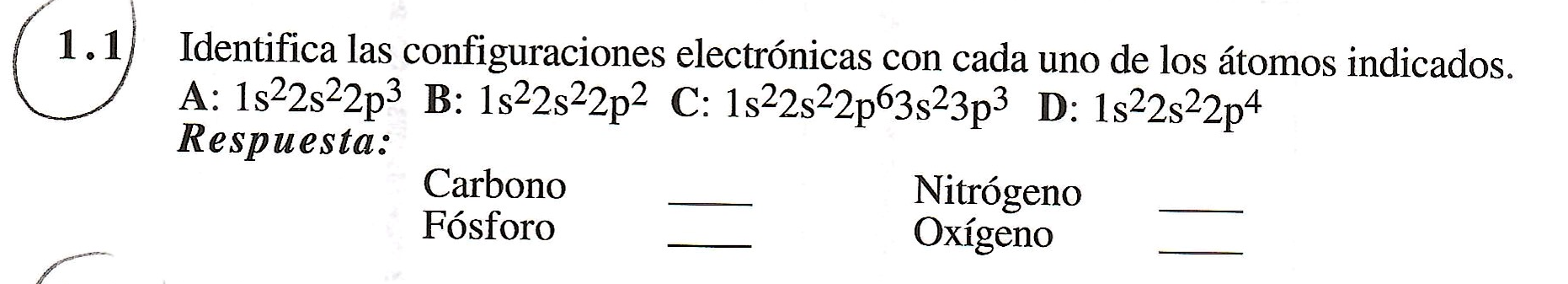 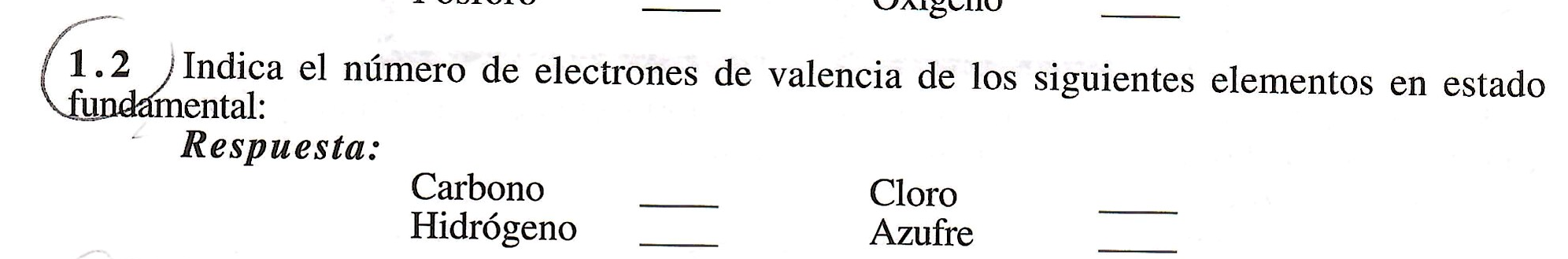 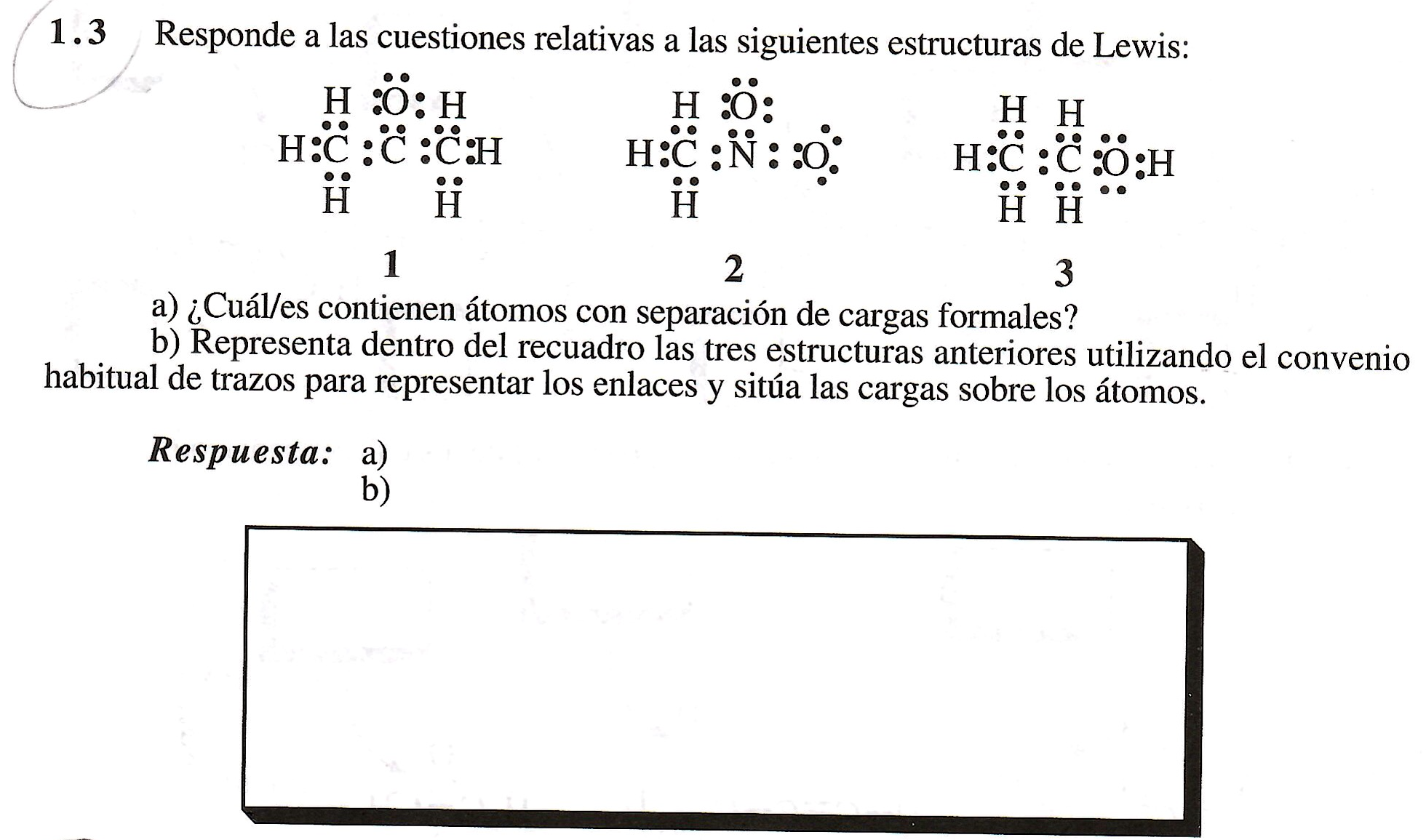 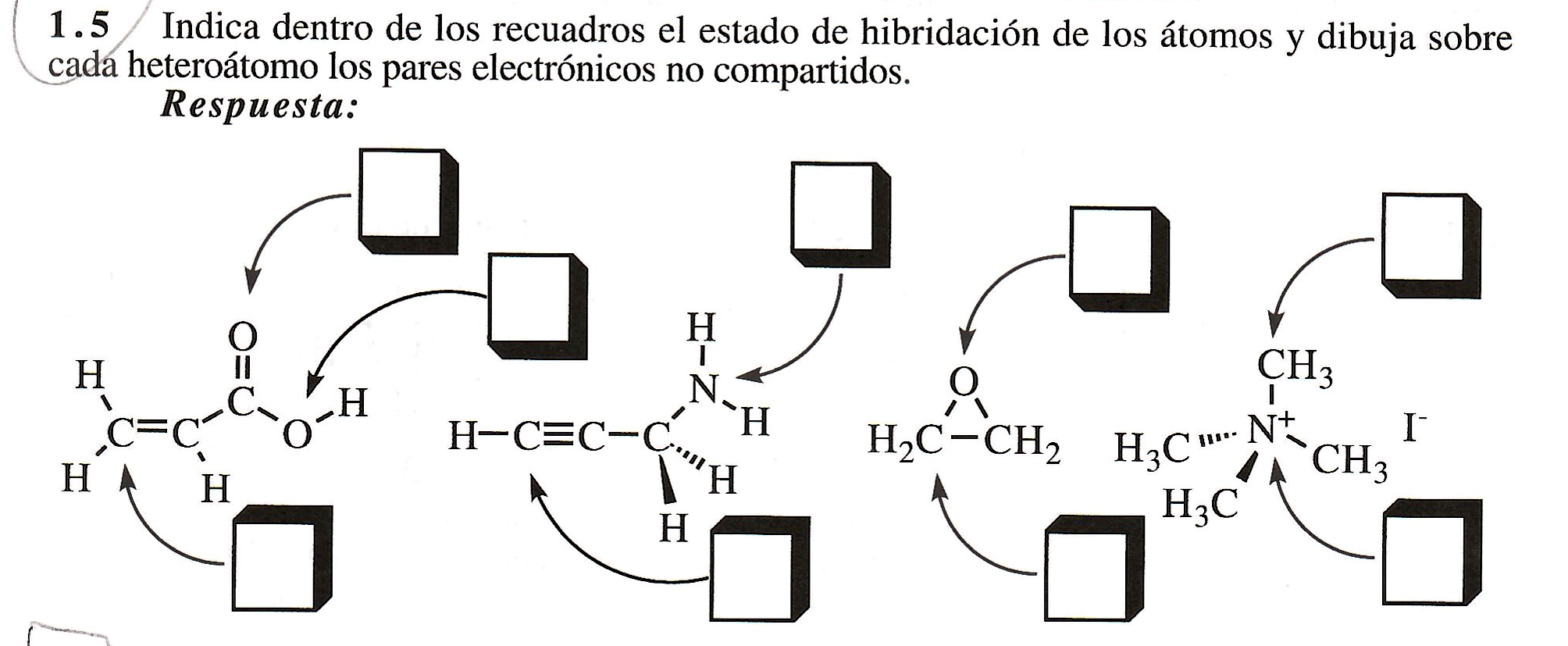 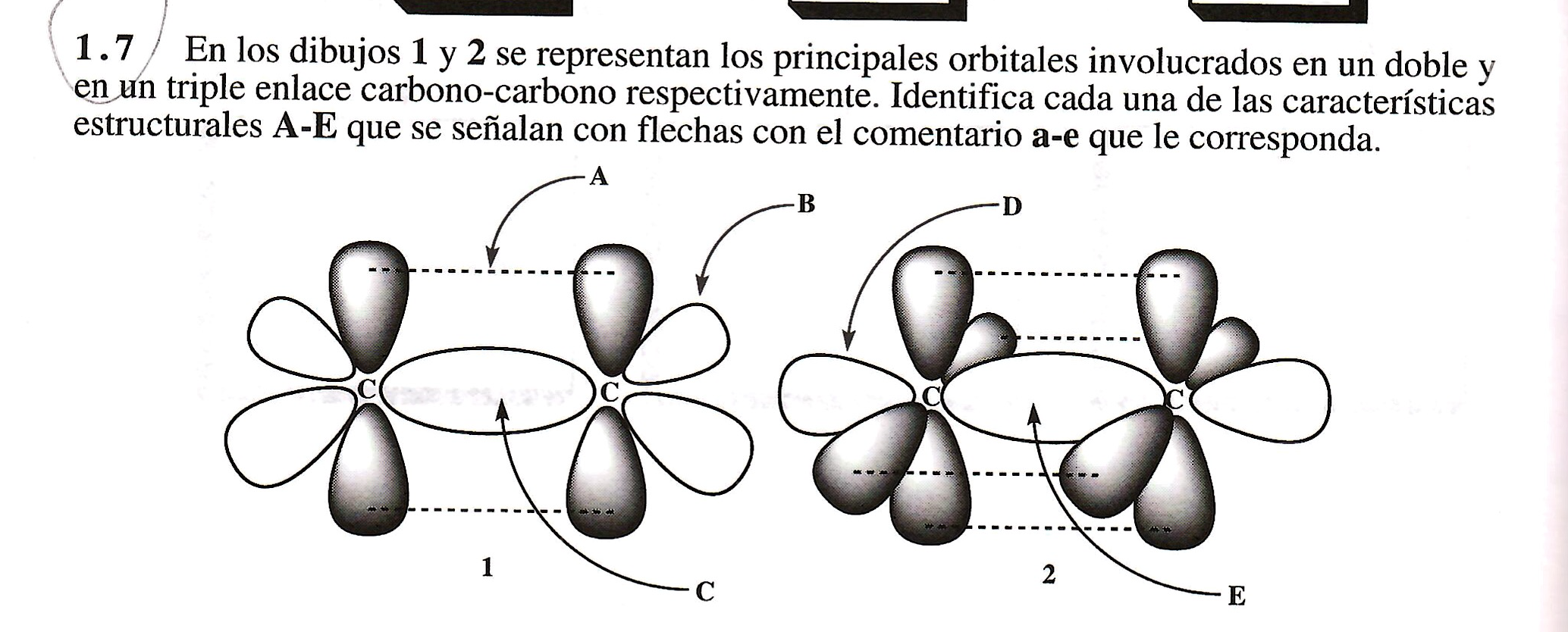 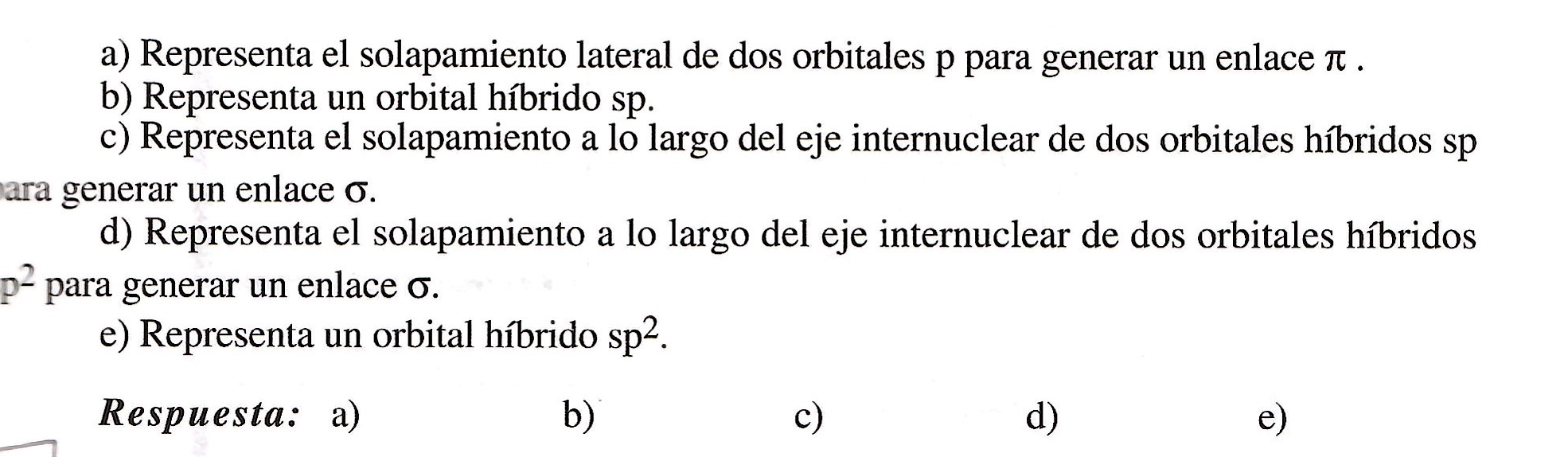 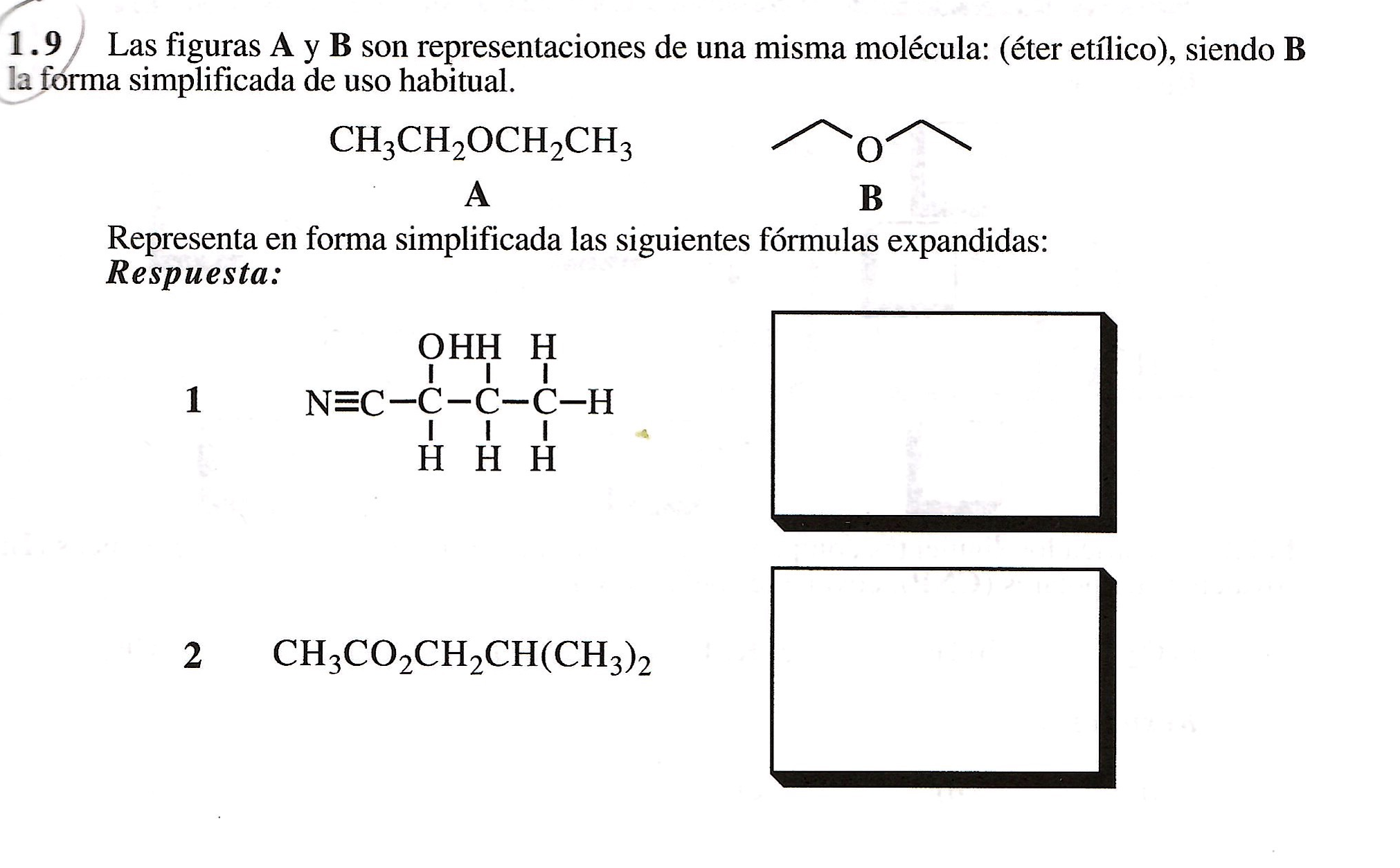 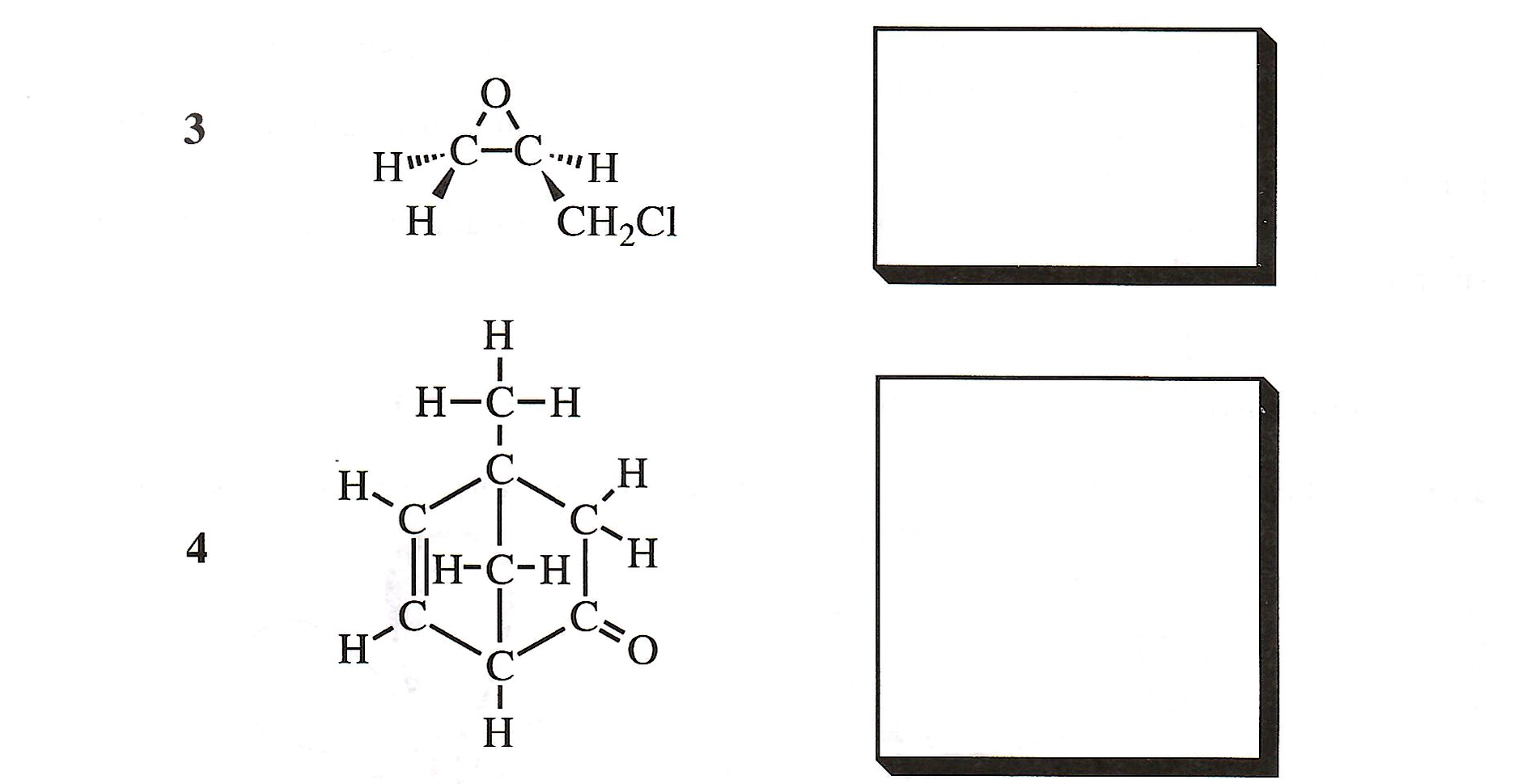 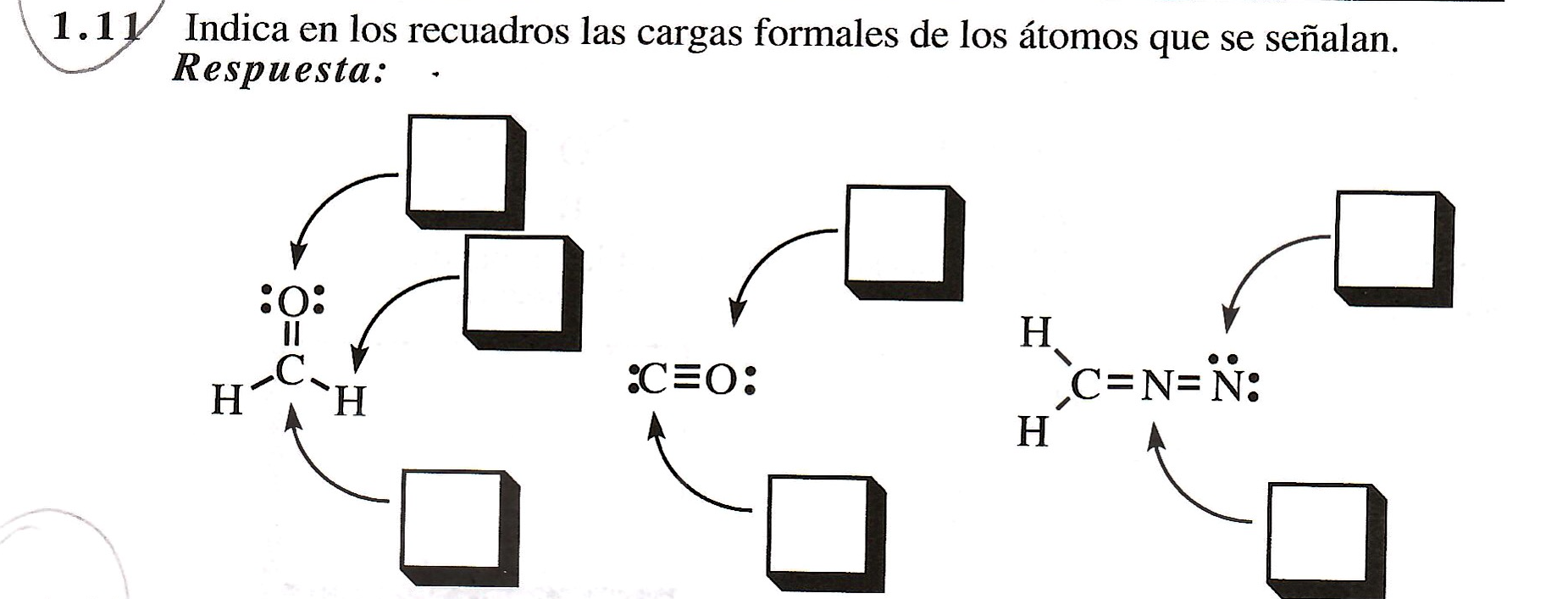 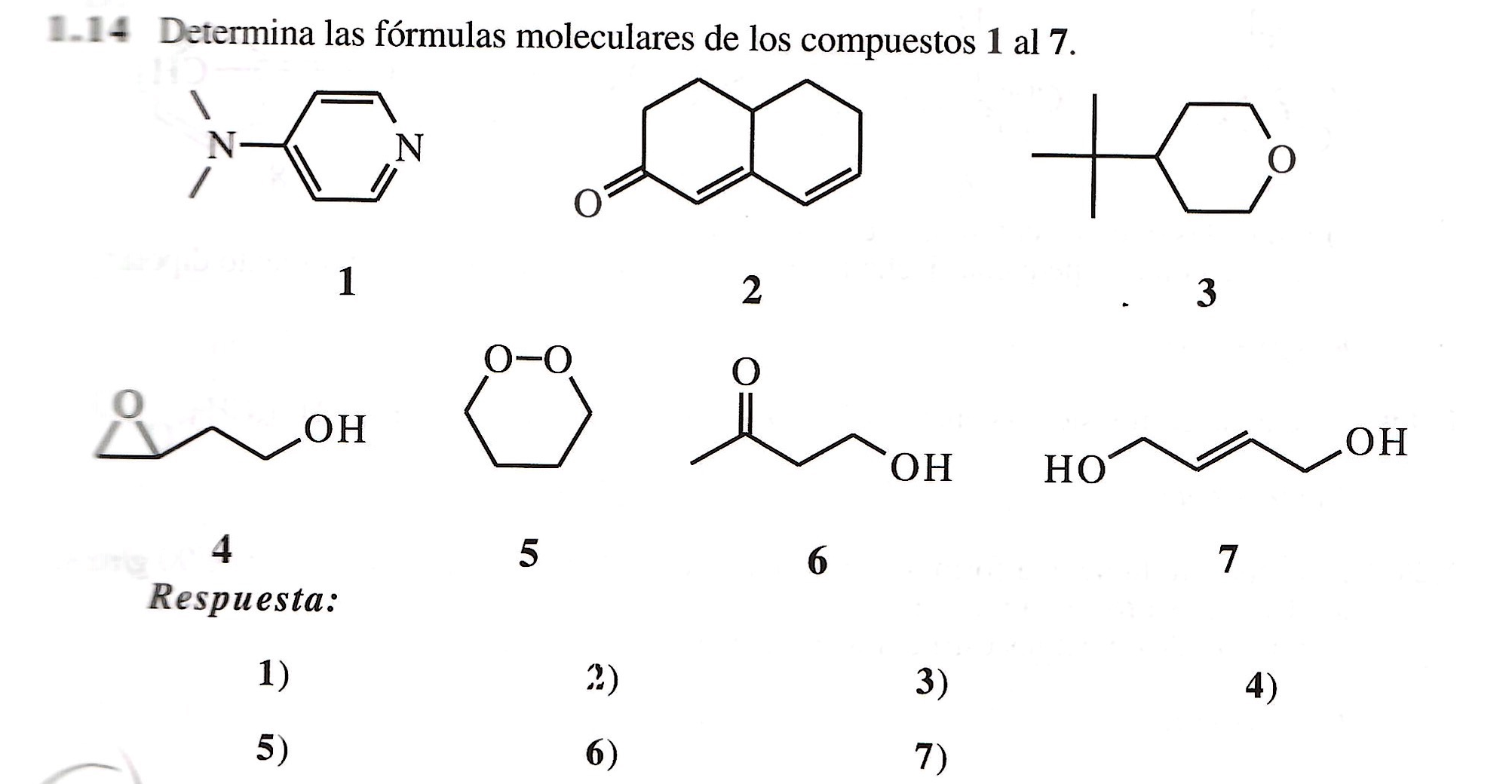 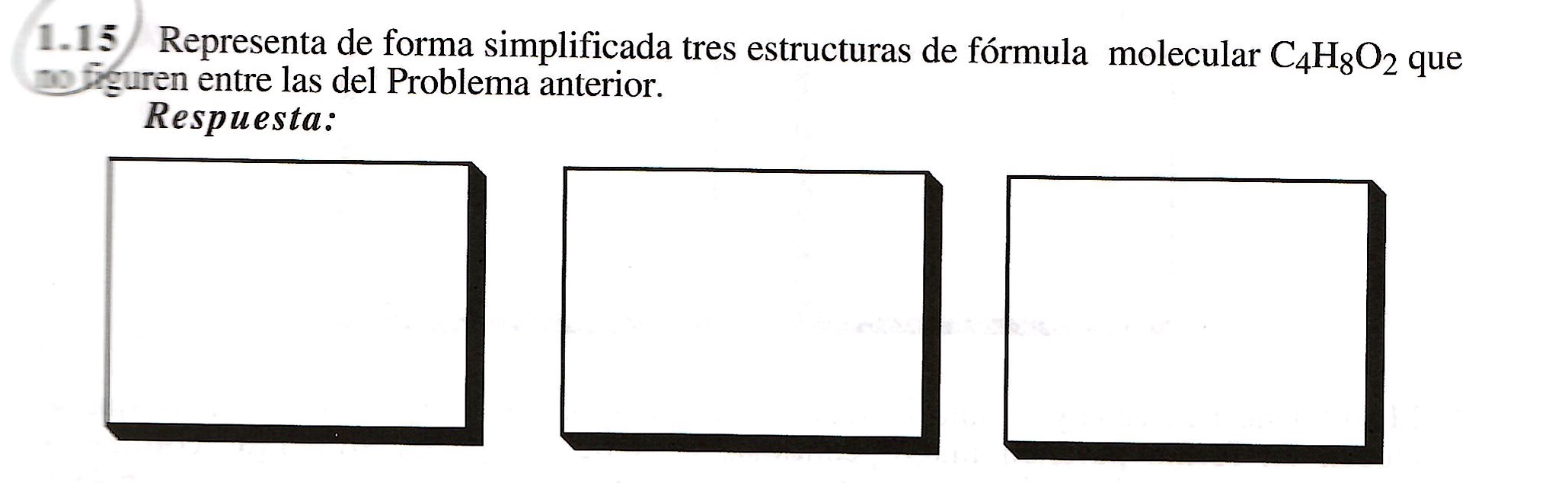 